Parent Friendly Safeguarding Policy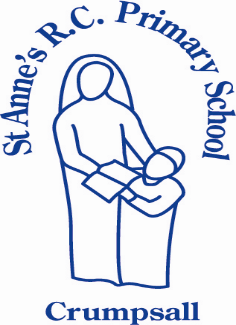 Working, Learning, Caring together in God’s love.This policy reflects the values and aims of St. Anne’s R.C. Primary School in relation to safeguarding.  At St. Anne’s, we are dedicated to ensuring that all pupils remain safe and free from harm. We are committed to playing a full and active part in the multi-agency response to child protection concerns. Additionally, the school has a legal duty to safeguard and promote the welfare of children and to have a child protection policy.Through their day to day contact with pupils, and direct work with families, school staff have a crucial role to play in noticing indicators of possible abuse or neglect. Parents should be aware thereforethat where it appears to a member of staff that a child may have been abused, the school is required, as part of the local child protection procedures to report their concern to Social Care immediately. To avoid any misunderstandings therefore, parents of children who sustain accidental injuries, which result in cuts/bruises/fractures, should inform the school without delay.PrinciplesChildren have a right to be safe, to be listened to, valued and respectedParents have a right to be informed of any concerns regarding their childChildren are best protected when parents and school can work togetherAll staff paid and unpaid are given appropriate training and supportAll staff paid and unpaid are subject to rigorous recruitment checksPrinciples in practiceIn order to ensure children are effectively protected we ensure that:We have a Senior Designated Person and three deputy Designated Persons with responsibility for safeguarding and child protection and also a wider safeguarding team. They attend Designated Safeguarding Lead Training at least once every two years and local network meetings. These are Mrs. J. Miles, Mr. J. Traynor, Mrs. S. Haggett and Mrs. L. Clegg.All school staff are trained to Level 1 Safeguarding annually. The Safeguarding Team meet on a weekly basis to discuss concerns and cases.There is a safeguarding slot in staff meetings to discuss safeguarding matters.A parent friendly child protection leaflet and a child friendly leaflet are provided for all children and their families.The safeguarding policy is accessible on the school website.The safeguarding policy is reviewed by the governing body annually.The governors oversee all matters pertaining to safeguarding policy and practice in school.Safeguarding reports are provided to the full governing body termly.PartnershipSchool will inform parents of any concerns about their children (providing it does not compromise the pupil’s safety) and will help support them as necessary.PreventionSchool will take positive action to prevent children suffering abuse and neglect through the development of an open culture that informs children of their rights and encourages them to speak about any concerns. The school will also address the issue of children’s safety through the curriculum.Responding to ConcernsSchool will refer all allegations or concerns that a child has been or is likely to be abused or neglected to Social Care within the Children’s Services Department. School will consult with other agencies when it has concerns that a child may have been abused or neglected. School will discuss with parents any concerns they have about children. Parents will be kept informed of what has happened.Child/Child AbusePhysical and emotional abuse of children by other children will be dealt with through the school’s anti-bullying policy. Parents will be kept informed. Child Protection ConferencesSchool will attend conferences and provide information about children and families. School will keep confidential child protection records separately from a pupil’s academic and other school records.ConfidentialityInformation from parents about possible child abuse cannot be kept confidential. Information and records about children on the Child Protection Register will be given only to those people who need it and will be kept strictly confidential by them.A Full copy of the schools Safeguarding policy is available on the school website. https://www.stannescrumpsall.co.uk/